索：政府信息公开政策通知公告领导之窗 首页 概况 公开 新闻 服务 互动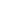 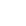 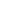 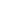 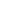 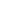 当前位置: 首页 >> 公开 >> 公开目录树 >> 公告公示 >> 正文扫一扫在手机打开当前页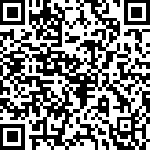 兰山区网站| 各县区网站| 地方政府网站| 山东省政府| 中国政府网兰山区人大兰山区政协关于我们| 联系我们| 网站地图主办：临沂市兰山区人民政府 承办：临沂市兰山区人民政府办公室
Copyright@临沂市兰山区人民政府 鲁ICP备12026095-1号
网站标识码：3713020004 鲁公网安备 37130202371546号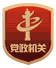 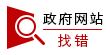 2022年兰山区教育系统部分事业单位公开招聘 教师岗位打印面试通知书的通知2022-08-17    点击数：4  附件1：2022年临沂市兰山区教育系统部分事业单位公开招聘教师参加面试人员名单【关闭窗口】